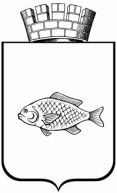 АДМИНИСТРАЦИЯ ГОРОДА ИШИМАДЕПАРТАМЕНТ ПО СОЦИАЛЬНЫМ ВОПРОСАМул. Гагарина, д. 67, г. Ишим, Тюменская обл., 627750, тел./факс (34551)5-15-61 , E-mail: ishimdsv@mail.ru                        2017 № ____О Всероссийской физико-технической контрольной «Выходи решать!»Уважаемые руководители!Департамент по социальным вопросам администрации города Ишима направляет информацию о проведении 12 февраля 2017 года Всероссийской физико-технической контрольной «Выходи решать!».	Просим:- довести данную информацию до учащихся 8-11 классов, родителей (законных представителей), педагогов;- разместить информацию о проведении контрольной на сайте Вашей ОО и информационном стенде; - организовать обязательное участие в данной контрольной работе;- направить информацию в МКУ «ИГМЦ», каб. 32, до 9:00 13.02.2017 об участии учащихся:об участии родителей (законных представителей), педагогических работников:Директор департамента                                                                     Б.Г. ДолженкоМенг Оксана Васильевна(8-34551) 2-37-52Руководителям ООООКлассК-во участниковПредметФИО ответственногоООФИО участникаПредмет 